Publicado en  el 10/10/2016 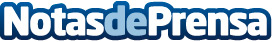 Sanidad inauguración Jornadas Nacionales Actualización OrtopodologíaMaría Luisa Real ha inaugurado las primeras Jornadas Nacionales de Actualización en Ortopodología y ha destacado el papel pionero de Cantabria en la incorporación de los especialistas al sistema sanitario públicoDatos de contacto:Nota de prensa publicada en: https://www.notasdeprensa.es/sanidad-inauguracion-jornadas-nacionales Categorias: Medicina Nutrición Cantabria http://www.notasdeprensa.es